2019年3月吉日関係各位名古屋交流会・2019年度FabryNEXT総会のご案内拝啓　春寒しだいに緩むころ、ますます御健勝のこととお慶び申し上げます。日頃は私たちFabryNEXTの活動にご支援ご協力いただきありがとうございます。2019年度FabryNEXT総会を下記の通り開催いたします。総会は、会の意思決定の場です。会員のみなさまのご意見が会の活動に反映できるよう、ご参加よろしくお願いします。また、総会に合わせて交流会を行います。こちらも是非お越しください。役員一同、みなさまにお会いできることを楽しみにしております。私たちFabryNEXTは、みなさまお一人おひとりの声に支えられています。今後ともご指導、ご鞭撻を賜りますよう、よろしくお願い申し上げます。敬具記日時：2019年4月5日（金）18：00～19：30　交流会2018年4月6日（土）09：30～10：30　総会2018年4月7日（土）10：30～11：30　交流会場所：名古屋国際センター5階　第6会議室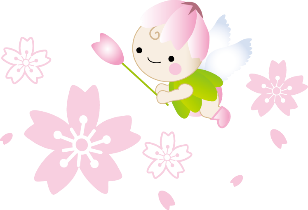 　　　名古屋市中村区那古野一丁目47番1号内容：〈総会〉2018年度活動報告・会計報告、2019年度活動計画・予算案　等〈交流会〉お茶をいただきながら意見交換します※春の総会と秋の名古屋交流会は、運営メンバーが名古屋に集まります。　この機会に是非みなさんでお会いしましょう。※ご家族みなさまでのご参加も大歓迎です。お子さんも一緒にどうぞ。以上FabryNEXT　代表　石原八重子【FabryNEXT事務局】〒453-0041 名古屋市中村区本陣通5-6-1 地域資源長屋なかむら101NPO 法人 愛知県難病団体連合会内 FabryNEXT 事務局　URL：http://fabry-next.com　メール：info@fabry-next.com 　FAX：0563-59-1679